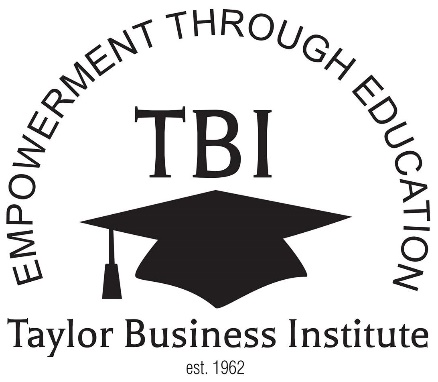 CRRSAA/HEERF II Student Allocation DisclosureAn acknowledgement that the institution signed and returned to the Department the Certification and Agreement and the assurance that the institution has used or intends to use the funds designated under the CRRSAA program to provide Emergency Financial Aid Grants to students. Taylor Business Institute acknowledges that it signed and returned the Federal Certification and Agreement to receive the CRRSAA funding on January 29, 2021 and intends to use the funds to provide Emergency Financial Aid Grants to students.The total amount of funds that the institution will receive or has received form the Department pursuant to the institution’s Certification and Agreement for Emergency Financial Aid Grants to students under the CRRSAA program.TBI received $ 177,114 from the US Department of Education for CRRSAA Emergency Financial Aid Grants to be disbursed to students.The total amount of Emergency Financial Aid Grants distributed to students under the CRRSAA program as of the date of submissions (i.e., as of the initial report and every calendar quarter thereafter).Quarter 1: January 29 – March 31, 2021: $0Quarter 2: April 1 – June 30, 2021: $0Quarter 3: July 1 – September 30, 2021: $49,000Quarter 4: October 1 – December 31, 2021: $52,731 Quarter 1: January 1 – March 31, 2022: $30,000The estimated total number of students at the institution that are eligible to receive Emergency Financial Aid Grants.TBI has an estimated number of eligible students who can receive the CRRSAA Emergency Financial Aid Grant: 142The total number of students who have receive CRRSAA Emergency Financial Aid grant within the documented quarterly reports.Quarter 1: January 29 – March 31, 2021: 0Quarter 2: April 1 – June 30, 2021: 0Quarter 3: July 1 – September 30, 2021: 70Quarter 4: October 1 – December 31, 2021: 53Quarter 1: January 1 – March 31, 2022: 30The method(s) used by the institution to determine which students are eligible to receive Emergency Financial Aid Grants and how much they would receive under the CRRSAA program.Students who are enrolled at Taylor Business Institute beginning January 29, 2021 and any time thereafter, are automatically considered to receive the Emergency Financial Aid Grant.Students must demonstrate their need in order to receive funds. Currently all students who qualify will be awarded a payment of $1,000. Both Title IV recipients and international students can qualify for this grant.Students are required to sign a document to indicate if the grant will be used to help pay for tuition and fees or to have the grant come directly to them to cover any covid related expenses. Some of the expenses that the Higher Education Emergency Grant can be used for are as follows:	Tuition and Fees	TransportationHealth CareChild CareMental Health CareFood ExpensesAny instructions, directions or guidance provided by the institution to students concerning the Emergency Financial Aid Grants. January 11, 2022Hello Students,Taylor Business Institute has returned to 100% in person classes. The school will continue to disburse grant payments to students who qualify as long as money is available.The grant is called CRRSAA HEERF II (Coronavirus Response and Relief Supplemental Appropriations Act, Higher Education Emergency Relief Fund II)Taylor Business Institute has been awarded a total amount of $109,246 to be awarded among our degree seeking students and our ESL students who demonstrate need.All enrolled students at Taylor Business Institute are automatically considered for the HEERF II Grant. What we ask is that you see the Director of Financial Aid if you are a U.S. Citizen or national, permanent resident or any other eligible noncitizen. If you are an International Student please see the International Student Advisor regarding how these funds can be used for your benefit. CRRSAA HEERF II Funds may be used for:Tuition & FeesHealth CareChild CareMental Health CareFood ExpensesOther needs that Covid has disruptedPLEASE SCHEDULE A COUNSELING SESSION AS SOON AS POSSIBLE TO FIND OUT MORE ABOUT THIS GRANT.Best, Florence DavisFinancial Aid Departmentflorence.davis@tbiil.edu312-658-5100